Student and Parent Information and Conditions of Application GENERAL INFORMATIONUWC schools, colleges and programs deliver a challenging and transformative education experience to a diverse cross section of students, inspiring them to create a more peaceful and sustainable future.UWC has 18 boarding schools and colleges across 4 continents all with distinctive characters but sharing the same mission, ethos and values. Each year, students from +100 nationalities arrive at any given UWC to live and study together for two years. Although strong academic achievement is valued highly at UWC, academic achievements are put into perspective with a demanding mix of community engagement, international affairs, physical activities and creative pursuits. Our student intake is deliberately diverse and each of the schools and colleges draws together students from many different nations and backgrounds. Our bursaries, scholarships and fee structures aim to ensure a broad socio-economic mix within the student body that adds value to the student experience and the organisation. UWC depends on the dedication and expertise of a network of +3.000 volunteers to promote UWC and select future students. These are called National Committees and they operate in more than 145 countries worldwide. Each year a National Committee will receive from the UWC schools and colleges a specific number of places (which may include a scholarship, bursary/partial scholarship or fee-paying place) for which they select students to study the International Baccalaureate (IB) Diploma.  If a national committee exists in your country you must apply through that committee. Please make sure you find out as much as possible about UWC before going ahead with your application. It is important that you understand the aims of the organization and the commitment involved in the programs that are offered. For more information, please visit to www.ro.uwc.org.  THE INTERNATIONAL BACCALAUREATEThe IB is a university entrance examination with international recognition. It is administered from Geneva and Cardiff under the International Council of the International Baccalaureate Organization. The curriculum, which is used by over 3000 schools throughout the world, is internationally examined and specifically designed for international use. The course requires candidates for the full Diploma to study a range of six subjects; three at higher and three at standard level. All candidates must study their mother tongue and one other language chosen from a wide range available. To learn more about the IB please visit: www.ibo.org.THE UWC SELECTION PROCESS IN ROMANIATo be eligible to apply for UWC, you must meet the following mandatory criteria:currently be a student either in the 10th grade or in the 11th grade (both grades accepted);have Romanian citizenship;you must be between 16 and 18 years of age on August 31st, 2022;average grade for the 9th grade and the 10th grade (or the 1st semester of the 10th grade) must be over 8,00.Your final application must include:completed application form;  two references a copy of your school report / academic results for the 9th grade and the 10th grade.signed form from your parents medical certificateYour application should be sent by email: selections@ro.uwc.org The closing date for applications is: March 4th, 2022.SELECTION PROCESS: Places in UWC are offered on a competitive basis. This application is carefully reviewed by the members of the UWC Romania National Selection Committee. From the initial list of applicants, a short list is chosen for interviews, followed by a debate or other group exercises for the finalists. The schedule for the selection process will be published here: www.ro.uwc.org and here www.facebook.com/uwc.romania/ The results of the selection process will be communicated via email, to each applicant, individually.  FINANCES:Please note that the full scholarships include only tuition, accommodation costs and IB fees. They do not include travel and visa expenses, pocket money, room deposit, medical insurance, project week expenses, student expenses during project week. These expenses vary from college to college. Before applying, please carefully check the financial information provided on our website. For the scholarships awarded to students from disadvantaged communities / low income families, additional support might be approved for the successful candidates, based on proven financial need. NOMINATION PROCESS: Successful candidates are nominated by the UWC Romanian National Selection Committee to specific UWC schools and colleges. The schools and colleges reserve the right to make the final decision on every candidate. A nominated applicant is enrolled only after having received written acceptance by the Head of the College to which the nomination has been made.Please also note:An application is made to UWC and not to a particular school or college (although you may be asked to state your preference).Only one application can be made to UWC. You cannot apply through two different national committees.Applicants with disabilities who are self-sufficient in their everyday needs are encouraged to applyFor any additional questions, please first read the FAQ section on our website.  CONTACT:For any queries on the selection process, you may contact us at: info@ro.uwc.org SECTION AApplicant Information (Please complete using a computer and ensure you complete all the sections that are applicable to you)Personal informationDependentsPlease give details of any dependents you might haveSchool informationSECTION B - SHORT QUESTIONSWhat is your favorite academic subject and why? You have been nominated to become the Education Minister of Romania. What are the 3 most important reforms you would implement?Please list up to 5 extracurricular activities you have been involved in during highschool, for example creative activities, sports, volunteer projects, and briefly explain your involvementPlease elaborate on the skills you’ve developed by participating in one of the extracurricular activities listed above.Please describe any activities where you helped others. (These can be moments you volunteered, helped your neighbors, your family, your classmates, or anyone in your community). Please discuss a recent event in international news that has caught your attention and why you believe it is important.SECTION C - MOTIVATIONAL ESSAYIn the space provided below, please explain, in no more than 500 words, why would you like to attend a United World College and what makes you an ideal UWC candidate. Write about what you would like to contribute with to the UWC movement and what you hope to gain from it. Please also include a description of your family circumstances and an account of any experiences you have had in meeting people from other countries and cultures, if that is the case. SECTION D - SHORT ESSAYThe lessons we take from obstacles we encounter can be fundamental to later success. In no more than 500 words, recount a time when you faced a challenge, setback, or failure. How did it affect you, and what did you learn from the experience?      SECTION E - Medical historyPlease check the applicable box and attach form attesting you are apt to study abroad from family physician:I have no medical history (e.g. chronic illnesses, disabilities or other medical conditions which require constant medication / treatment / medical observation). There are no planned surgical interventions or other medical events to prevent me from attending a two-year scholarship program starting September 2021I have the following medical history: (please attached additional sheets or relevant medical certificates):________________________________________________________________________________________________________________________________SECTION F - To be completed by the candidates’ parents or legal guardians /Se va completa de către părinții sau tutorii legali ai candidatului 5. In case there is anything in particular you would like to mention to UWC Romania National Committee, we encourage you to do so in the space below. /  În cazul în care aveți de menționat ceva în mod special Comitetului Național de Selecție UWC România, nu ezitați să o faceți în spațiul de mai jos (puteți atașa pagini suplimentare, în cazul în care este nevoie) To be completed by the person who has legal duty of care for the student./ A se complete de către persoana care are în grijă elevul. Please give a brief description of any medical or mental health concerns, physical impairments, serious illnesses or allergies that the applicant may have or had./ Vă rugăm să menționați, pe scurt, orice problem medicală, de natură fizică sau psihică, dizabilități, boli grave sau alergii pe care le are elevul care aplică.Please list any special dietary requirements that the applicant may have for medical, religious or ethical reasons?/ Vă rugăm să menționați orice restricții de dietă pe care elevul care  aplică le are din motive medicale, religioase sau etice.Eu/ noi am citit și am înțeles informațiile din formularul de înscriere pentru programele școlare oferite de United World Colleges; Eu / noi am discutat toate aspectele și angajamentele implicate de această înscriere și fiul / fiica / minorul aflat sub tutela mea are aprobarea mea/noastră pentru această înscriere. În cazul în care va fi selectat/ă, ne angajăm atât în nume propriu cât și pentru el /ea să respectăm regulile, regulamentele și instrucțiuniile fiecărui colegiu UWC. Înțelegem și recunoaștem dreptul colegiilor UWC de a aplica măsura excluderii disciplinare în cazul nerespectării acestor reguli / regulamente / instrucțiuni. În perioada în care fiul / fiica / minorul aflat sub tutela mea se află la un colegiu UWC, eu / noi autorizăm colegiul să ia măsurile de urgență în privința sănătății/ bunăstării acestuia/ acesteia în locul nostru, dacă nu este posibil să fim contactați în timp util.I/we have read and understood the information section at the beginning of this application form and the application for entry to UWC made by my son/daughter/ward; I/we have discussed all aspects of the commitment involved and this application has my full approval. Should the application be successful,  I/we hereby undertake for myself/ourselves and for him/her to observe the rules, regulations and guidelines of the school/college. I/we recognize that the school/college has the right to exclude my son/daughter/ward for violations of such rules, regulations and guidelines. While my/our son/daughter/ward is in residence at a UWC school/college, I/we authorise the school /college to act ‘in loco parentis’ in decisions directly affecting his/her health and welfare when it is neither possible nor practical to contact me/us beforehand.Semnătura Părintelui / Tutorelui ________________________________Data: ________________________SECTION G -RECOMANDARE DIN PARTEA PROFESORILOR / TEACHER REFERENCE FORM School Reference Form – to be completed by a Teacher or the Principal of your current school.Notă: Dacă este posibil, vă rugăm să redactați recomandarea pe computer, în limba engleză.The above student has applied to attend a UWC school/college.UWC schools, colleges and programs deliver a challenging and transformative education experience to a diverse cross section of students, inspiring them to create a more peaceful and sustainable future.UWC has 18 schools and colleges across 5 continents all with distinctive characters but sharing the same mission, ethos and values.Although strong academic achievement is valued highly at UWC, academic achievements are put into perspective with a demanding mix of community engagement, international affairs, physical activities and creative pursuits.Our student intake is deliberately diverse and each of the schools and colleges draws together students from many different nations and backgrounds. Our bursaries, scholarships and fee structures aim to ensure a broad socio-economic mix within the student body that adds value to the student experience and the organisation. Please go to www.uwc.org for further information.Places are offered on a competitive basis. The UWC selection committee would greatly appreciate your comments on the applicant. Your frank assessment of the student would be invaluable.Please comment on the student’s performance and participation personality and character and consider the following aspects:Academic motivation and interestsAbility to organise self, work and timeInteraction with othersMaturity and balanceAdaptabilityInitiativeCommunication and listening skillsAbility to deal with stressOther strengths and weaknessesMany thanks for your help! Vă mulțumim pentru recomandare!If you have any questions please contact: info@ro.uwc.orgSECTION H -RECOMANDARE GENERALĂ / GENERAL REFERENCE FORM General Reference Form – to be completed by someone who knows you well throughyour out of school activities or hobbiesNotă: Dacă este posibil, vă rugăm să redactați recomandarea pe computer, în limba engleză.The above student has applied to attend a UWC school/college.UWC schools, colleges and programs deliver a challenging and transformative education experience to a diverse cross section of students, inspiring them to create a more peaceful and sustainable future.UWC has 18 schools and colleges across 5 continents all with distinctive characters but sharing the same mission, ethos and values.Although strong academic achievement is valued highly at UWC, academic achievements are put into perspective with a demanding mix of community engagement, international affairs, physical activities and creative pursuits.Our student intake is deliberately diverse and each of the schools and colleges draws together students from many different nations and backgrounds. Our bursaries, scholarships and fee structures aim to ensure a broad socio-economic mix within the student body that adds value to the student experience and the organisation. Please go to www.uwc.org for further information.Places are offered on a competitive basis. The UWC selection committee would greatly appreciate your comments on the applicant. Your frank assessment of the student would be invaluable.Please comment on the student’s performance and participation personality and character and consider the following aspects:Academic motivation and interestsAbility to organise self, work and timeInteraction with othersMaturity and balanceAdaptabilityInitiativeCommunication and listening skillsAbility to deal with stressOther strengths and weaknessesMany thanks for your help! Vă mulțumim pentru recomandare!If you have any questions please contact: info@ro.uwc.org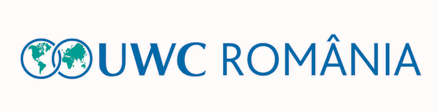 Student Application Form       UWC 2022 – 2024Family name/ Surname/ Last name:Family name/ Surname/ Last name:Family name/ Surname/ Last name:Family name/ Surname/ Last name:Family name/ Surname/ Last name:Family name/ Surname/ Last name:Family name/ Surname/ Last name:Legal first name(s):Legal first name(s):Legal first name(s):Preferred Name (if different):Preferred Name (if different):Preferred Name (if different):Middle name (only if noted on passport):Middle name (only if noted on passport):Middle name (only if noted on passport):Middle name (only if noted on passport):Middle name (only if noted on passport):Middle name (only if noted on passport):Middle name (only if noted on passport):Middle name (only if noted on passport):Legal/medical gender:Date of birth (dd/mm/yyyy):Date of birth (dd/mm/yyyy):Date of birth (dd/mm/yyyy):Nationality:Nationality:Nationality:Do you have a valid passport?Do you have a valid passport?Do you have a valid passport?Y/NY/NY/NY/NY/NY/NY/NY/NY/NCountry of Birth:Country of Birth:Country of Birth:Country of citizenship (on which passport would you travel):Country of citizenship (on which passport would you travel):Country of citizenship (on which passport would you travel):Country of citizenship (on which passport would you travel):Country of citizenship (on which passport would you travel):Country of citizenship (on which passport would you travel):Country of citizenship (on which passport would you travel):Country of citizenship (on which passport would you travel):Country of citizenship (on which passport would you travel):Email address: Email address: Email address: Email address: Email address: Email address: Home Phone:Home Phone:Home Phone:Cell phone: Cell phone: Cell phone: Fax:Fax:Permanent Home AddressPermanent Home AddressPermanent Home AddressPermanent Home AddressPermanent Home AddressAddress line 1:Address line 1:Address line 1:Address line 2:Address line 2:Address line 2:City:City:City:Province/ Territory/ Region:Province/ Territory/ Region:Province/ Territory/ Region:Post code:Post code:Post code:Country:Country:Country:Home Phone:Home Phone:Home Phone:Fax:Fax:Fax:Courier Address (to receive posted mail, if different from home address)Courier Address (to receive posted mail, if different from home address)Courier Address (to receive posted mail, if different from home address)Courier Address (to receive posted mail, if different from home address)Courier Address (to receive posted mail, if different from home address)Courier Address (to receive posted mail, if different from home address)Courier Address (to receive posted mail, if different from home address)Courier Address (to receive posted mail, if different from home address)Courier Address (to receive posted mail, if different from home address)Courier Address (to receive posted mail, if different from home address)Courier Address (to receive posted mail, if different from home address)Address line 1:Address line 1:Address line 1:Address line 2:Address line 2:Address line 2:Address line 2:Address line 2:Address line 2:Address line 2:Address line 2:Address line 2:Address line 2:City:City:City:Province/ Territory/ Region:Province/ Territory/ Region:Province/ Territory/ Region:Post code:Post code:Post code:Country:Country:Country:Phone:Phone:Phone:Fax:Fax:Fax:Dependent 1:Dependent 2:Dependent 3:Name of school:Address of school:Address of school:Telephone number of school:Telephone number of school:Telephone number of school:Telephone number of school:Email address of school:Email address of school:Email address of school:Website of school:Website of school:Website of school:Name of School Headmaster:Name of School Headmaster:Name of School Headmaster:Nr.Activity NameDescribe Involvement123451. Numele și prenumele mamei / tutoreluluiNaționalitatea OcupatiaNumele și prenumele tatalui / tutoreluiNaționalitateaOcupația2.Adresa3. Număr de telefon la care pot fi contactați părinții / tutorii legali4. Adresa de email la care pot fi contactați părinții / tutorii legaliApplicant nameSchool Name:Evaluator Name:Relationship and length of connectionwith the applicant:Telephone Number:Email:Signature (please print and attach scanned copy with signature)Applicant nameEvaluator Name:Relationship and length of connectionwith the applicant:Telephone Number:Email:Signature (please print and attach scanned copy with signature)